(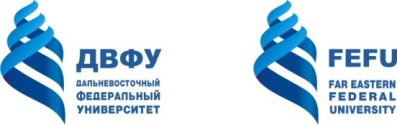 МИНИСТЕРСТВО ОБРАЗОВАНИЯ И НАУКИ РОССИЙСКОЙ ФЕДЕРАЦИИФедеральное государственное автономное образовательное учреждение высшего образования«Дальневосточный федеральный университет»(ДВФУ)ИНЖЕНЕРНАЯ ШколаРАБОЧАЯ ПРОГРАММА УЧЕБНОЙ ДИСЦИПЛИНЫНачертательная геометрия и инженерная графикаСпециальность 26.05.07 Эксплуатация судового электрооборудования и средств автоматикиСпециализация: Эксплуатация электроэнергетических систем кораблейФорма подготовки очнаякурс – 1 семестр – 1, 2лекции – 18 часов.практические занятия – 70 часов.лабораторные работы – нетв том числе с использованием МАО лек. 0/ пр. 0 час. всего часов аудиторной нагрузки – 88 час.в том числе с использованием МАО 0 час.самостоятельная работа 92 час.в том числе на подготовку к экзамену 27 час.контрольные работы (количество) -неткурсовая работа / курсовой проект -нетзачет – 2 семестрэкзамен – 1 семестрРабочая программа составлена в соответствии с требованиями федерального государственного образовательного стандарта высшего образования, утвержденного приказом Министерства образования и науки РФ от 23.12.2010 № 2026 Рабочая программа обсуждена на заседании кафедры Судовой энергетики и автоматики протокол № _10_ от «_28_» июня 2017 г.Заведующий кафедрой: к.т.н., доцент Грибиниченко М.В.  Составитель:  к.т.н., доцент Чехранова Л. И.I. Рабочая программа пересмотрена на заседании кафедры: Протокол от «_____» _________________ 20___г.  № ______Заведующий кафедрой _______________________   __________________                                                              (подпись)                             (И.О. Фамилия)II. Рабочая программа пересмотрена на заседании кафедры: Протокол от «_____»  _________________ 20___ г.  № ______Заведующий кафедрой _______________________   __________________                                                               (подпись)                             (И.О. Фамилия)ABSTRACTSpecialist’s degree in 26.05.07 "Operation of ship electrical equipment and automation facilities" Specialization "Operation of power systems of ships".Course title: Descriptive Geometry and Engineering GraphicsBasic part of Block Б1, 5 credits Instructors: Chekhranova L. I.At the beginning of the course a student should be able to: higher mathematics: analytical geometry - curves of the equation; vector algebra - coordinate transformation; fundamentals of mathematical analysis - differentialtion, integration, research on high;theoretical mechanics: kinematics and body; kinetostatics; theorem on change of kinetic energy; the equations of Lagrange type II.Learning outcomesAbility and readiness to develop projects of objects of professional activity taking into account physical and technical, mechanical and technological, aesthetic, ergonomic, environmental and economic requirements (PC-23)Ability and willingness to participate in the development and design of design, regulatory and technological documentation for repair, modernization and modification of marine electrical equipment and automation equipment (PC-24)Ability and willingness to effectively use materials, electrical equipment, appropriate algorithms and programs for the calculation of process parameters (PC-26)Course description:The purpose of the discipline is to gain knowledge, skills and skills in basic general technical training, to develop spatial imagination and constructive thinking, to master the ways of modeling and mapping on the plane of three-dimensional forms, as well as gain knowledge and acquire the skills necessary for the execution and reading of technical drawings, And technical documentation. The subject of studying the discipline are drawings of parts of various products and assembly units of various types used in ship engine building and ship repair, theoretical foundations and practical methods for their implementation.Main course literature:1.	Chekmarev A.A. Inzhenernaya grafika: uchebnik dlya prikladnogo bakalavriata po inzhenerno-tekhnicheskim napravleniyam i spetsial`nostyam / A. A. Chekmarev. - M.: YUrayt, 2015. -  381s . -http://lib.dvfu.ru:8080/lib/item?id=chamo:784952&theme=FEFU2.	Frolov S. A. Nachertatel`naya geometriya: uchebnik dlya vuzov / S. A. Frolov. - M.: INFRA-M,  2008. - 285 s. - http://lib.dvfu.ru:8080/lib/item?id=chamo:297087&theme=FEFU3.	Vypolnenie rabochikh chertezhey, eskizov i aksonometricheskikh proektsiy detaley: uchebnoe posobie / L. P. Tsigankova. - Vladivostok: DVGTU, 2010. - 162 s. - http://lib.dvfu.ru:8080/lib/item?id=chamo:380766&theme=FEFUForm of final knowledge control: exam, pass. Аннотация дисциплины «Начертательная геометрия и инженерная графика»Дисциплина «Начертательная геометрия и инженерная графика» разработана для студентов, обучающихся по специальности 26.05.07 Эксплуатация судового электрооборудования и средств автоматики, специализации «Эксплуатация электроэнергетических систем кораблей» и входит в реестр дисциплин базовой части профессионального цикла (С3.Б.1).Общая трудоемкость дисциплины составляет 5 зачетных единиц, 180 часов. Учебным планом предусмотрены лекционные занятия (18 часов), практические занятия (70 часов), самостоятельная работа студента (92 часа, в том числе 27 часов на подготовку к экзамену). Дисциплина реализуется на 1-ом курсе в 1-ом и 2-ом семестре. Форма контроля – экзамен (1 семестр), зачет (2 семестр).Во время изучения дисциплины «Начертательная геометрия и инженерная графика» студенты должны научиться развить пространственное воображение, конструктивно-геометрическое мышление, способность к анализу пространственных форм.Полученные знания используются для последующего изучения общеинженерных и специальных дисциплин, при выполнении научно-исследовательской работы и написании выпускной квалификационной работы, а также способствуют формированию научно-технического кругозора и повышению квалификации.Цель изучения дисциплины Основная цель преподавания инженерной графики – развитие пространственного представления и воображения, формирование конструктивно-геометрического мышления, способностей к анализу и синтезу пространственных форм и отношений на основе моделей пространства, дать студентам знания и развить навыки, необходимые для выполнения и чтения технических чертежей, составления конструкторской и технической документации.Задачами изучения дисциплины являются:выработка знаний, умений и навыков, необходимых студентам для выполнения и чтения технических чертежей различного назначения изучения правил и стандартов графического оформления конструкторской и технической документации на основные объекты проектирования в соответствии со специальностью.Для успешного изучения дисциплины «Начертательная геометрия и инженерная графика» у обучающихся должны быть сформированы следующие предварительные компетенции:- пониманием сущности и социальной значимости своей будущей профессии, проявлением к ней устойчивого интереса, высокой мотивацией к работе;способностью и готовностью к самостоятельному обучению в новых условиях производственной деятельности с умением установления приоритетов для достижения цели в разумное время.Планируемые результаты обучения по данной дисциплине (знания, умения, владения), соотнесенные с планируемыми результатами освоения образовательной программы, характеризуют этапы формирования следующих компетенций:Для формирования указанных компетенций в ходе изучения дисциплины применяются методы активного обучения: «лекция-беседа» и «групповая консультация».СТРУКТУРА И СОДЕРЖАНИЕ ТЕОРЕТИЧЕСКОЙ ЧАСТИ КУРСА (18 часов)Тема 1. Предмет и метод начертательной геометрии и инженерной графики. Образование комплексного чертежа точки. Решение прямой и обратной задач проецирования (2 часа)Цель, задача и содержание дисциплины. Основные понятия проекционных основ построения чертежей геометрических фигур. Предмет и метод начертательной геометрии. Виды и основные свойства проецирования. Комплексный чертёж точки из двух и более проекций. Способы преобразования чертежа. Алгоритмы решения задач. Тема 2. Геометрические множества элементов. Задание прямых и плоскостей общего и частного положения на комплексном чертеже Монжа. Метрические задачи. Способы преобразования чертежа. Дополнительная проекция прямой и плоскости (2 часа)Прямые и плоскости общего и частного положения. Понятие, определение, задание на чертеже прямых и плоскостей общего и частного положения. Свойства проекций прямых и плоскостей общего и частного положения. Метрические задачи. Определение натуральной величины отрезка. Метрические задачи. Определение натуральной величины плоской фигуры. Алгоритмы решения задач.Тема 3. Кривые линии и поверхности. Поверхности вращения, линейчатые, винтовые, циклические поверхности (2 часа)Классификация поверхностей. Определитель поверхности. Кинематический и каркасный способы задания поверхности. Линейчатые и нелинейчатые поверхности. Поверхности вращения, параллельного переноса и винтовые. Характерные линии поверхностей вращения.Тема 4. Обобщенные позиционные задачи. Позиционные задачи на принадлежность. Позиционные задачи на пересечение (2 часа)Определение и классификация позиционных задач. Взаимное положение точки, прямой, плоскости и поверхности. Взаимное положение двух прямых. Взаимное положение двух плоскостей. Пересечение поверхности и плоскости. Пересечение поверхности и прямой.Тема 5. Позиционные задачи. Пересечение двух поверхностей (2 часа)Форма линии пересечения поверхностей в зависимости от формы последних. Общий метод. Пересечение двух поверхностей, если одна из них проецирующая. Соосные поверхности, определение. Пересечение соосных поверхностей. Частный случай пересечения двух поверхностей «Теорема Монжа».Тема 6. Развертки поверхностей (2 часа)Цель построения разверток. Классификация поверхностей с точки зрения развертывания. Способы развертывания поверхностей. Развертывание цилиндрической и призматической поверхностей методом нормального сечения. Развертывание пирамидальной и конической поверхностей методом триангуляции.Тема 7. Аксонометрические проекции. Проекционное черчение. Изображения: виды (2 часа)Образование аксонометрической проекции. Виды аксонометрических проекций. Прямоугольная изометрическая проекция. Построение прямоугольной изометрической проекции детали. Виды. Определение, классификация, расположение, обозначение видов. Основные, дополнительные, местные виды.Тема 8. Проекционное черчение. Изображения: разрезы, сечения. (2 часа)Разрезы: определение, назначение, классификация. Сложные ступенчатые и ломаные разрезы. Условности и упрощения, применяемые при выполнении разрезов. Сечения. Определение, классификация. Условности и упрощения, применяемые при выполнении сечений. Обозначение разрезов, сечений.Тема 9. Резьба. Основные понятия об образовании и элементах резьбы (2 часа)Понятие, определение, применение резьбы. Классификация резьб. Основные элементы резьбы. Правила изображения резьбы на стержне, в отверстии, в соединении и нанесения ее обозначений на чертежах. Технологические элементы резьбы.СТРУКТУРА И СОДЕРЖАНИЕ ПРАКТИЧЕСКОЙ ЧАСТИ КУРСАПрактические занятия (72 часа)1 семестрЗанятие 1. Организационные вопросы. Выполнение эскиза детали по модели (с использованием активного метода обучения –"Портфолио" (2 ч.) – Информация о графических работах, форме контроля, литературе, методических разработках. Знакомство с основными правилами выполнения и оформления эскиза детали. Выполнение эскиза детали по выданной модели.Занятие 2. Параметризация и нанесение размеров на эскизе детали (2 ч.) – Знакомство с основными правилами ЕСКД по нанесению размеров. Формирование умений по параметризации геометрических фигур и нанесению размеров на чертеже детали.Занятие 3. Проекционное черчение. Изображения. Виды дополнительные, местные (2 ч.) – Формирование умений по выполнению и оформлению видов дополнительных и местных.Занятие 4. Проекционное черчение. Прямоугольная изометрическая проекция (2 ч.) – Формирование умений по выполнению прямоугольных изометрических проекций. Построение прямоугольной изометрической проекции детали.Занятие 5. Задание и отображение на чертеже точек, прямых и плоскостей. Позиционные задачи на принадлежность (2 ч.) – Формирование умений по построению комплексного чертежа точек, прямых и плоскостей. Формирование умений по составлению пространственных графических алгоритмов решения простейших позиционных задач.Занятие 6. Закрепление правил выполнения наглядных изображений деталей (2 ч.) – Закрепление знаний по выполнению прямоугольной изометрической проекции, изучение правил выполнения чертежей деталей по их наглядному изображению. Контрольная работа «Прямоугольная изометрическая проекция».Занятие 7. Задание и отображение на чертеже поверхностей. Построение проекций и контуров поверхностей, точек на поверхностях (с использованием активного метода обучения –"Портфолио") (2 ч.) – Знакомство с поверхностями второго, четвертого порядков, формирование умений по построению проекций и контуров поверхностей.Занятие 8. Построение плоских сечений поверхностей, определение их натуральной величины (2 ч.) – Формирование умений по составлению пространственных и графических алгоритмов построения плоских сечений поверхностей и их натуральной величины.Занятие 9. Построение плоских сечений поверхностей, определение их натуральной величины (2 ч.) – Формирование умений по составлению пространственных и графических алгоритмов построения плоских сечений поверхностей и их натуральной величины.Занятие 10. Закрепление темы "Построение плоских сечений поверхностей, определение их натуральной величины" (2 ч.) – Закрепление знаний по составлению пространственных и графических алгоритмов построения плоских сечений поверхностей и их натуральной величины. Контрольная работа на тему «Построение проекций поверхностей. Линия на поверхности».Занятие 11. Пересечение двух поверхностей (2 ч.) – Формирование умений по составлению пространственных и графических алгоритмов построения линии пересечения двух поверхностей.Занятие 12. Пересечение двух поверхностей (2 ч.) – Формирование умений по составлению пространственных и графических алгоритмов построения линии пересечения двух поверхностей.Занятие 13. Особые случаи пересечения двух поверхностей» (2 ч.) – Формирование умений по составлению пространственных и графических алгоритмов построения линии пересечения соосных поверхностей.Занятие 14. Развертки поверхностей (с использованием активного метода обучения – "Портфолио") (2 ч.) – Формирование умений по составлению пространственных и графических алгоритмов построения разверток.Занятие 15. Пересечение геометрических образов: прямых и плоскостей, двух плоскостей (2 ч.) – Формирование умений по составлению пространственных и графических алгоритмов решения позиционных задач.Занятие 16. Пересечение прямых с поверхностями (2 ч.) – Формирование умений по составлению пространственных и графических алгоритмов решения позиционных задач.Занятие 17. Изображения: разрезы (ГОСТ 2.305-68) (с использованием активного метода обучения – "Портфолио") (2 ч.) – Изучение правил выполнения чертежей деталей с применением простых разрезов.Занятие 18. Изображения: разрезы (ГОСТ 2.305-68) (2 ч.) – Изучение правил выполнения чертежей деталей с применением ступенчатых разрезов.2 семестрЗанятие 1. Изображения: разрезы (ГОСТ 2.305-68) (1 ч.) – Изучение правил выполнения чертежей деталей с применением ломаных разрезов.Занятие 2. Изображения: сечения (ГОСТ 2.305-68) (2 ч.) – Изучение правил выполнения чертежей деталей с применением сечений.Занятие 3. Резьба. Эскизы деталей с резьбой (с использованием активного метода обучения – "Портфолио") (2 ч.) – Изучение правил выполнения чертежей (эскизов) деталей с наружной резьбой. Обозначение материалов.Занятие 4. Резьба. Эскизы деталей с резьбой (2 ч.) – Изучение правил выполнения чертежей (эскизов) деталей с внутренней резьбой. Проточки и фаски.Занятие 5. Резьба. Изображение и обозначение на чертежах резьбы и ее элементов (2 ч.) – Закрепление знаний о правилах выполнения чертежей деталей с резьбой, изображения и обозначения резьб, резьбовых соединений и элементов резьбы. Контрольная работа: «Изображение и обозначение резьб и резьбовых соединений».Занятие 6. Соединения деталей разъемные и неразъемные. Соединение винтом, сваркой, пайкой и склеиванием (с использованием активного метода обучения –"Портфолио") (2 ч.) – Ознакомление с различными типами изображения стандартных деталей и их обозначением в конструкторской документации, расчет соединения винтом. Изображение и обозначение соединения сваркой и склеиванием.Занятие 7. Соединения деталей разъемные и неразъемные. Спецификация (2 ч.) – Знакомство с правилами оформления спецификации.Занятие 8. Соединения деталей разъемные и неразъемные. Паяное соединение. Спецификация, совмещенная со сборочным чертежом (2 ч.) – Ознакомление с правилами изображения и обозначения паяного соединения деталей, спецификации совмещенной со сборочным чертежом.Занятие 9. Соединения деталей разъемные и неразъемные (2 ч.) – Закрепление знаний по правилам выполнения сборочных чертежей разъемных и неразъемных соединений. Аудиторная контрольная работа на тему «Соединения деталей».Занятие 10. Чтение и деталирование чертежа общего вида (с использованием активного метода обучения – "Портфолио") (2 ч.) – Формирование навыков чтения и деталирования чертежа общего вида механического изделия. Выполнение эскиза простой детали по указанию преподавателя.Занятие 11. Чтение и деталирование чертежа общего вида (2 ч.) – Формирование навыков чтения и деталирования чертежа общего вида механического изделия. Выполнение эскиза детали средней сложности (по указанию преподавателя).Занятие 12. Чтение и деталирование чертежа общего вида (2 ч.) – Формирование навыков чтения и деталирования чертежа общего вида механического изделия. Выполнение эскиза сложной детали (по указанию преподавателя).Занятие 13. Чтение и деталирование чертежа общего вида (2 ч.) – Закрепление знаний по чтению и деталированию чертежа общего вида. Аудиторная контрольная работа на тему «Чтение деталирование чертежа общего вида».Занятие 14. Неразъемные соединения (2 ч.) – Построение сборочного чертежа сварного соединения.Занятие 15. Разъемные соединения (2 ч.) – Построение сборочного чертежа резьбового соединения.Занятие 16. Прием задания сборочного чертежа сварного соединения (2 ч.) – Консультирование и защита задания "Сборочный чертеж сварного соединения"Занятие 17. Прием задания сборочного чертежа резьбового соединения (2 ч.) – Консультирование и защита задания "Резьбовое соединение".Занятие 18. Итоговое занятие (1 ч.) – Подведение итогов обучения.УЧЕБНО-МЕТОДИЧЕСКОЕ ОБЕСПЕЧЕНИЕ САМОСТОЯТЕЛЬНОЙ РАБОТЫ ОБУЧАЮЩИХСЯУчебно-методическое обеспечение самостоятельной работы обучающихся по дисциплине «Начертательная геометрия и инженерная графика» представлено в Приложении 1 и включает в себя:•	план-график выполнения самостоятельной работы по дисциплине, в том числе примерные нормы времени на выполнение по каждому заданию;•	характеристика заданий для самостоятельной работы студентов и методические рекомендации по их выполнению;•	требования к представлению и оформлению результатов самостоятельной работы;•	критерии оценки выполнения самостоятельной работы.КОНТРОЛЬ ДОСТИЖЕНИЯ ЦЕЛЕЙ КУРСАКонтрольные и методические материалы, а также критерии и показатели необходимые для оценки знаний, умений, навыков и характеризующие этапы формирования компетенций в процессе освоения образовательной программы представлены в Приложении 2.СПИСОК УЧЕБНОЙ ЛИТЕРАТУРЫ И ИНФОРМАЦИОННО-МЕТОДИЧЕСКОЕ ОБЕСПЕЧЕНИЕ ДИСЦИПЛИНЫОсновная литература1.	Чекмарев А.А. Инженерная графика: учебник для прикладного бакалавриата по инженерно-техническим направлениям и специальностям / А. А. Чекмарев. - М.: Юрайт, 2015. -  381с . – http://lib.dvfu.ru:8080/lib/item?id=chamo:784952&theme=FEFU3.	Оформление чертежей: методические указания/ Дальневосточный государственный технический университет; [сост. : Л. П. Цыганкова, Ю. Я. Фершалов, А. Ю. Фершалов]. – Владивосток: Изд-во ДВГТУ, 2008. – 28 с. – http://lib.dvfu.ru:8080/lib/item?id=chamo:387841&theme=FEFU4.	Выполнение рабочих чертежей, эскизов и аксонометрических проекций деталей: учебное пособие / Л. П. Цыганкова. – Владивосток: ДВГТУ, 2010. – 162 с. – http://lib.dvfu.ru:8080/lib/item?id=chamo:380766&theme=FEFUНачертательная геометрия. учебник для строительных специальностей вузов. Кузнецов Н. С. Бастет, 2011.Начертательная геометрия. учебник Королев Ю.И. КноРус, 2011.Начертательная геометрия. учебное пособие М.П. Автономова, А.П. Степанова. Феникс, 2009.Инженерная графика. учебное пособие для вузов В.В. Елкин, В.Т. Тозик. Академия, 2009.Инженерная графика. AutoCAD учебное пособие для вузов Григорьева Е.В. Дальневосточного технического рыбохозяйственного университета, 2010.Инженерная графика. учебное пособие В.А. Легаев, И.В. Легаева. Изд. дом Дальневосточного федерального университета, 2012.Инженерная графика. учебник Полежаев Ю.О. Академия, 2011.Инженерная графика для магистров и бакалавров: учебник для вузов инженерно-технических специальностей Ю.И. Королев, С.Ю. Устюжанина. Питер, 2011.Дополнительная литератураЛагерь А.И. Инженерная графика: учебник / А. И. Лагерь. - М.: Высш. шк., 2006. -  335 с. – http://lib.dvfu.ru:8080/lib/item?id=chamo:388214&theme=FEFUФролов С. А. Начертательная геометрия: учебник для машиностроительных специальностей вузов/ С. А. Фролов.- М.: Машиностроение, 1983. - 240с. – http://lib.dvfu.ru:8080/lib/item?id=chamo:410900&theme=FEFUМашиностроительное черчение: учебник/ [Г. П. Вяткин, А. Н. Андреева, А. К. Болтухин и др.]; под ред. Г. П. Вяткина. - М.: Машиностроение, 1985, 367с. – http://lib.dvfu.ru:8080/lib/item?id=chamo:411261&theme=FEFUПостроение разверток поверхностей: методические указания/ [сост.: Л. П. Цыганкова, Ю. Я. Фершалов, И. Н. Мельникова]; Дальневосточный государственный технический университет. – Владивосток: Изд-во ДВГТУ, 2009. – 31с. – http://lib.dvfu.ru:8080/lib/item?id=chamo:382850&theme=FEFUВыполнение рабочих чертежей, эскизов и аксонометрических проекций деталей: учебное пособие/ Л. П. Цыганкова; Дальневосточный государственный технический университет. – Владивосток: Изд-во ДВГТУ, 2010. – 162с. – http://lib.dvfu.ru:8080/lib/item?id=chamo:380766&theme=FEFUЭскизы деталей с натуры: методические указания к выполнению задания по инженерной графике/ Дальневосточный государственный технический университет; [сост. О. М. Вознесенская, Л. П. Цыганкова]. – Владивосток: Изд-во ДВГТУ, 2004. – 28с. – http://lib.dvfu.ru:8080/lib/item?id=chamo:395694&theme=FEFUСоединения деталей: методические указания к выполнению задания по инженерной графике для студентов ИРИЭТ/ [сост. О. М. Вознесенская, Л. П. Цыганкова, И. В. Невская и др.]; Дальневосточный государственный технический университет. – Владивосток: Изд-во ДВГТУ, 2002. – 28с. – http://lib.dvfu.ru:8080/lib/item?id=chamo:400874&theme=FEFUСборочные чертежи: учебное пособие/ Дальневосточный государственный технический университет; [Ю. Я. Фершалов, Л. П. Цыганкова, И. Н. Мельникова и др.]. – Владивосток: Изд-во ДВГТУ, 2007. -141с. – http://lib.dvfu.ru:8080/lib/item?id=chamo:386989&theme=FEFUЧтение и деталирование чертежей общего вида изделий РЭА: методические указания к выполнению задания по инженерной графике для студентов ИРИЭТ/ Дальневосточный государственный технический университет; [сост. О. М. Вознесенская, Л. П. Цыганкова; под ред. В. С. Шпака].– Владивосток: Изд-во ДВГТУ, 2003. – 16с. – http://lib.dvfu.ru:8080/lib/item?id=chamo:395676&theme=FEFUГОСТ ЕСКД 2.001–2.767. – http://www.robot.bmstu.ru/files/GOST/gost-eskd.htmlКрылов Н.Н., Иконникова Г.С. и др. Начертательная геометрия. – М.: Высшая школа, 2005.Короев Ю. И. Начертательная геометрия. – М.: Архитектура, 2006.Короев Ю. И. Черчение для строителей – М: Высшая школа, 2005.Виницкий И.Г. Начертательная геометрия.–М.: Высшая школа, 1975.Боголюбов С. К. Инженерная графика. – М.: Машиностроение, 2006.http://e.lanbook.com/books/element.php?pl1_cid=25&pl1_id=701 - «Начертательная геометрия. Задачи и решения» Лызлов А.Н.http://e.lanbook.com/books/element.php?pl1_cid=25&pl1_id=556 - «Сборник задач по начертательной геометрии» Фролов С.А.http://elibrary.ru/item.asp?id=19569070 - «Инженерная графика», [справочное пособие для вузов под ред. Каминского В.П.) Георгиевский О.В., Пресняков Н.И., Каминский В.П.http://e.lanbook.com/books/element.php?pl1_cid=25&pl1_id=6625  - «Инженерная графика. Нанесение размеров на эскизах и рабочих чертежах» : учеб.пособиеhttp://e.lanbook.com/books/element.php?pl1_cid=25&pl1_id=1808  -«инженерная графика»  Сорокин Н. П. , Ольшевский Е. Д.  , Заикина А. Н., Шибанова Е. И., "Лань"Издательство: 2011http://elibrary.ru/item.asp?id=12845248 - «Использование САПР в учебном процессе по дисциплинам кафедры «Инженерная графика» Дорохов А.С.http://e.lanbook.com/books/element.php?pl1_cid=25&pl1_id=1307 - «Инженерная графика для конструкторов в AutoCAD».Начертательная геометрия. Метод. пособ. ГеоргиевскийО.В. Стройиздат, 2002.Начертательная геометрия. учебник для вузов Павлова, А.А. Владос, 2005.Начертательная геометрия. учебник для вузов Л. Г. Нартова, В. И. Якунин, Дрофа, 2003.Инженерная графика. Н.П. Сорокин, Е.Д. Ольшевский, А.Н. Заикина и др.; под ред. Н. П. Сорокина. Лань, 2006.Справочная литература1. Новочихина Л. И. Справочник по техническому черчению. – Мн: Книжный дом, 2004. 2. Попова Г. Н., Алексеев С. Ю. Машиностроительное черчение: Справочник. – Спб.: Политехник, 2006.   3. Русскевич Н. Л., Ткач Д. И., Ткач М. Н. Справочник по инженерно-строительному черчению. Киев, Будiвельник, 2001.   4. Федоренко В. А., Шошин А. И. Справочник по машиностроительному черчению. – М.: Машиностроение,1983.    5. Брилинг Н. С., Балягин С. Н., Симонин С.И. Справочник по строительному черчению. – М.: Стройиздат, 2005.  Перечень ресурсов информационно-телекоммуникационной сети «Интернет»1.	www.edulib.ru – сайт Центральной библиотеки образовательных ресурсов. 2.	http://elibrary.ru - Научная электронная библиотека.  3.	http://www.auditiorium.ru – сайт «Российское образование».4.	http://www.rating.fio.ru – сайт Федерации Интернет-образования.5.	http://www.netlibrary.com – Сетевая библиотека.6.	http://www.rsl.ru – Российская Государственная библиотека.Перечень информационных технологий и программного обеспечения1. Операционная система Microsoft Windows 10 Professional SP 64 bit Russia2. Office Professional Plus3. AutoCAD 20174. Система для обнаружения текстовых заимствований в учебных и научных работах «Антиплагиат ВУЗ»
VI.	МЕТОДИЧЕСКИЕ УКАЗАНИЯ ПО ОСВОЕНИЮ ДИСЦИПЛИНЫ1.	Занятия лекционного типаВ ходе лекций преподаватель излагает и разъясняет основные, наиболее сложные понятия темы, а также связанные с ней теоретические и практические проблемы, дает рекомендации на выполнение самостоятельной работы.В ходе лекций обучающимся рекомендуется:- вести конспектирование учебного материала;- обращать внимание на категории, формулировки, раскрывающие содержание тех или иных явлений и процессов, научные выводы и практические рекомендации по их применению;- задавать преподавателю уточняющие вопросы с целью уяснения теоретических положений, разрешения спорных ситуаций.В рабочих конспектах желательно оставлять поля, на которых во внеаудиторное время можно сделать пометки из учебно-методического обеспечения для самостоятельной работы обучающихся, дополняющего материал прослушанной лекции, а также пометки, подчеркивающие особую важность тех или иных теоретических положений.Для успешного овладения дисциплиной необходимо посещать все лекции, т.к тематический материал взаимосвязан между собой. В случаях пропуска занятия студенту необходимо самостоятельно изучить материал и ответить на контрольные вопросы по пропущенной теме во время консультаций.2.	Практические занятияПрактические занятия – это активная форма учебного процесса. При подготовке к практическим занятиям обучающемуся необходимо изучить основную литературу, ознакомится с дополнительной литературой, учесть рекомендации преподавателя.3.	Самостоятельная работа (изучение теоретического курса, подготовка к практическим занятиям, выполнение индивидуальных заданий)Важной частью самостоятельной работы является чтение учебной и научной литературы. Основная функция учебников – ориентировать студента в системе знаний, умений и навыков, которые должны быть усвоены будущими специалистами по данной дисциплине.4.	Подготовка к зачету и экзаменуПодготовка к зачету и экзамену предполагает:- изучение основной и дополнительной литературы- изучение конспектов лекций- выполнение и защита индивидуальных заданийVII.	МАТЕРИАЛЬНО-ТЕХНИЧЕСКОЕ ОБЕСПЕЧЕНИЕ ДИСЦИПЛИНЫМатериально-техническое обеспечение дисциплины «Начертательная геометрия и инженерная графика» включает в себя: мультимедийное оборудование, учебно-методические пособия и учебники, приведенные в списке литературы, презентации лекционного материала.В ходе изучения дисциплины, применяются следующие образовательные технологии: -	Опросы и задания для организации промежуточного контроля знаний студентов.-	Практические занятия, предусматривающие выполнение студентами индивидуальных и групповых заданий.Приложение 1МИНИСТЕРСТВО ОБРАЗОВАНИЯ И НАУКИ РОССИЙСКОЙ ФЕДЕРАЦИИФедеральное государственное автономное образовательное учреждение высшего образования«Дальневосточный федеральный университет»(ДВФУ)Инженерная школаУЧЕБНО-МЕТОДИЧЕСКОЕ обеспечение самостоятельной работы ОБУЧАЮЩИХСЯпо дисциплине «Начертательная геометрия и инженерная графика»Специальность 26.05.07 Эксплуатация судового электрооборудования и средств автоматикиСпециализация: Эксплуатация электроэнергетических систем кораблейФорма подготовки очнаяВладивосток2017План-график выполнения самостоятельной работы по дисциплинеСамостоятельная работа студентов организуется посредством дополнительного самостоятельного изучения вопросов из теоретического курса и представленного преподавателем лекционного материала. Самостоятельное выполнение практических заданий осуществляется в домашних условиях, либо в специализированных аудиториях кафедры в свободное от учебных занятий время.Для теоретической подготовки рекомендуется использовать литературу, указанную в РПУД и Интернет ресурсы.Результатом СРС является краткий конспект лекций по рассматриваемому вопросу. Контроль СРС осуществляется посредством устного и письменного опросов.При выполнении практических заданий в домашних условиях студенты должны использовать версию ПО идентичную с той, что установлена в учебном классе, либо осуществлять сохранение в соответствующем формате, в случае использования более новой версии ПО.Таблица 1 – Перечень самостоятельной работы обучающегосяПримерное содержание практических заданий:Требования к отчету по домашним заданиям:Индивидуальные задания должны быть выполнены самостоятельно по индивидуальным вариантам на соответствующих форматах. Закрепление и проверка усвоения материала проводится с помощью контрольных работ и защиты индивидуальных заданий, необходимых для допуска к экзамену.Приложение 2МИНИСТЕРСТВО ОБРАЗОВАНИЯ И НАУКИ РОССИЙСКОЙ ФЕДЕРАЦИИФедеральное государственное автономное образовательное учреждение высшего образования«Дальневосточный федеральный университет»(ДВФУ)Инженерная школаФОНД ОЦЕНОЧНЫХ СРЕДСТВпо дисциплине «Начертательная геометрия и инженерная графика»Специальность 26.05.07 Эксплуатация судового электрооборудования и средств автоматикиСпециализация: Эксплуатация электроэнергетических систем кораблейФорма подготовки очнаяВладивосток2017Паспорт ФОСШкала оценивания уровня сформированности компетенцийМетодические рекомендации, определяющие процедуры оценивания результатов освоения дисциплиныПеречень оценочных средств (ОС) по дисциплине«Начертательная геометрия и инженерная графика» (далее НГ и ИГ)Текущая аттестация студентов. Текущая аттестация студентов по дисциплине «Начертательная геометрия и инженерная графика» проводится в соответствии с локальными нормативными актами ДВФУ и является обязательной.Текущая аттестация по дисциплине «Начертательная геометрия и инженерная графика» проводится в форме контрольных работ по оцениванию фактических результатов обучения студентов и осуществляется ведущим преподавателем. Объектами оценивания выступают:• учебная дисциплина (активность на занятиях, своевременность выполнения различных видов заданий, посещаемость всех видов занятий по аттестуемой дисциплине);• степень усвоения теоретических знаний;• уровень овладения практическими умениями и навыками по всем видам учебной работы;• результаты самостоятельной работы.Оценка освоения учебной дисциплины «НГ и ИГ» является комплексным мероприятием, которое в обязательном порядке учитывается и фиксируется ведущим преподавателем. Такие показатели этой оценки, как посещаемость всех видов занятий и своевременность выполнения заданий фиксируется в журнале посещения занятий.Степень усвоения теоретических знаний оценивается такими контрольными мероприятиями как устный опрос и тестирование, частично выполнением индивидуальных заданий.Методические рекомендации по индивидуальным заданиямВ учебных планах подготовки обучающихся индивидуальные задания занимают важное место как элемент самостоятельной работы студентов по освоению учебного материала дисциплин.Методические рекомендации по индивидуальным заданиям содержат методики и последовательность выполнения элементов индивидуальных заданий и их оформлению.Индивидуальные задания являются индивидуальной работой студента, выполненной самостоятельно под руководством преподавателя, и содержат решение какой-либо частной задачи, освещающей один из вопросов изучаемой дисциплины завершающееся защитой полученных результатов. Главными целями этой формы учебной работы являются закрепление, углубление и обобщение знаний, полученных студентами за время обучения, а также выработка умения самостоятельно применять эти знания комплексно для творческого решения конкретной задачи.Промежуточная аттестация студентов. Промежуточная аттестация студентов по дисциплине «Начертательная геометрия и инженерная графика» проводится в соответствии с локальными нормативными актами ДВФУ и является обязательной.Перечень типовых экзаменационных вопросов(допуск к экзамену осуществляется после сдачи индивидуальных заданий, при условии отсутствия долгов по практическим занятиям и сданным темам пропущенных лекций)1.	Правила оформления чертежей в соответствии со стандартами ЕСКД.2.	Образование комплексного чертежа точки. Решение прямой и обратной задач проецирования.3.	Прямые и плоскости общего и частного положения. Понятие, определение, задание на чертеже, свойства проекций.4.	Преобразование комплексного чертежа. Дополнительная проекция прямой и плоскости. Алгоритм решения.5.	Поверхности. Образование, задание, изображение на чертеже. Классификация кинематических поверхностей. Определитель, характерные линии поверхностей.6.	 Позиционные задачи (ПЗ). Определение, классификация. Общий метод решения. ПЗ на принадлежность. Алгоритм решения.7.	ПЗ на пересечение прямых, плоскостей между собой и с поверхностью. Частные случаи, когда геометрический образ занимает проецирующее положение. Алгоритм решения.8.	ПЗ на пересечение двух поверхностей между собой. Частные случаи, когда поверхность занимает проецирующее положение. Алгоритм решения.9.	Особые случаи пересечения поверхностей. Соосные поверхности. Теорема Монжа.10.	Развертки поверхностей. Определение, способы построения разверток поверхностей. Развертывание цилиндрической и призматической поверхностей методом нормального сечения11.	Развертывание пирамидальной и конической поверхностей методом триангуляции.12.	Прямоугольная изометрическая проекция: коэффициент искажения, положение осей, примеры построения окружности в изометрии.13.	Проекционное черчение. Основные положения. Изображения: виды. Классификация видов, определение, расположение, обозначение, примеры. Параметризация и нанесение размеров на эскизе детали в соответствии со стандартами ЕСКД.14.	Проекционное черчение. Изображения: разрезы. Определение, назначение разрезов. Классификация, обозначение разрезов. Условности и упрощения, применяемые при выполнении разрезов.15.	Проекционное черчение. Изображения: сечения.  Определение, назначение сечения. Классификация, обозначение сечений. Условности и упрощения, применяемые при выполнении сечений.16.	Резьба. Образование, определение, классификация, основные элементы резьбы. Правила изображения резьбы на стержне, в отверстии, в соединении и нанесения ее обозначений на чертежах.17.	Основные параметры и условные изображения и обозначения наиболее часто встречающихся типов резьбы. Технологические элементы резьбы: понятия, определения, изображение на чертежах.18.	Изделия и их составные части. Виды конструкторских документов (КД) и стадии проектирования. Общие правила выполнения и оформления.19.	Сборочный чертеж. Определение, содержание, требования, предъявляемые к сборочному чертежу.20.	Спецификация. Определение, содержание, разделы и графы, порядок ее заполнения.21.	Соединения деталей. Разъемные, неразъемные, подвижные, неподвижные. Классификация.22.	Разъемные соединения. Определение, назначение. Резьбовые соединения. Определение, назначение, классификация.23.	Неразъемные соединения деталей. Определение. Назначение. Соединение деталей сваркой, пайкой, склеиванием. ГОСТ 2. 312-68, ГОСТ 2. 313-68. Основные понятия, условное изображение и обозначение на чертеже.24.	Чтение и деталирование чертежа общего вида. Рекомендуемый порядок деталирования.25.	Требования, предъявляемые к рабочим чертежам деталей, ГОСТ 2. 109-73. Условности и упрощения, применяемые при выполнении рабочих чертежей.26.	Нанесение размеров при выполнении рабочих чертежей деталей. 
ГОСТ 2.307-68. Последовательность, размерные базы, правила нанесения размеров.Критерии выставления оценки студенту на экзамене по дисциплине «Начертательная геометрия и инженерная графика»:Темы задач к зачету(допуск к зачету осуществляется после сдачи индивидуальных заданий, при условии отсутствия долгов по практическим занятиям и сданным темам пропущенных лекций)1. Определение взаимного положения в пространстве и на чертеже точки с точкой;2. Определение взаимного положения в пространстве и на чертеже точки и плоскости;3. Определение взаимного положения в пространстве и на чертеже точки и прямой;4. Определение взаимного положения в пространстве и на чертеже точки и поверхности;5. Определение взаимного положения в пространстве и на чертеже прямой и прямой;6. Определение взаимного положения в пространстве и на чертеже прямой и плоскости;7. Определение взаимного положения в пространстве и на чертеже прямой и поверхности;8. Определение взаимного положения в пространстве и на чертеже плоскости и плоскости;9. Определение взаимного положения в пространстве и на чертеже плоскости и поверхности;10. Определение взаимного положения в пространстве и на чертеже двух поверхностей;11. Определение натуральных величин отрезков, плоских фигур и расстояний между ними;12. Построение разверток поверхностей.Критерии оценки (устный ответ) при собеседовании и зачете• 100-85 баллов - ответ показывает прочные знания процессов изучаемой предметной области, отличается глубиной и полнотой раскрытия темы; владение терминологическим аппаратом; умение объяснять сущность явлений, процессов, событий, делать выводы и обобщения, давать аргументированные ответы, приводить примеры; свободное владение монологической речью, логичность и последовательность ответа; приводит примеры современных проблем изучаемой области. • 85-76 - баллов - ответ, показывает прочные знания основных процессов изучаемой предметной области, отличается глубиной и полнотой раскрытия темы; владение терминологическим аппаратом; умение объяснять сущность, явлений, процессов, событий, делать выводы и обобщения, давать аргументированные ответы, приводить примеры; свободное владение монологической речью, логичность и последовательность ответа. Однако допускается одна - две неточности в ответе.• 75-61 - балл – ответ, свидетельствующий в основном о знании процессов изучаемой предметной области, отличающийся недостаточной глубиной и полнотой раскрытия темы; знанием основных вопросов теории; слабо сформированными навыками анализа явлений, процессов, недостаточным умением давать аргументированные ответы и приводить примеры; недостаточно свободным владением монологической речью, логичностью и последовательностью ответа. Допускается несколько ошибок в содержании ответа; неумение привести пример развития ситуации, провести связь с другими аспектами изучаемой области. • 60-0 баллов – ответ, обнаруживающий незнание изучаемой предметной области, отличающийся неглубоким раскрытием темы; незнанием основных вопросов теории, несформированными навыками анализа явлений, процессов; неумением давать аргументированные ответы, слабым владением монологической речью, отсутствием логичности и последовательности. Допускаются серьезные ошибки в содержании ответа; незнание современной проблематики изучаемой области.«СОГЛАСОВАНО»«УТВЕРЖДАЮ»Руководитель ОПЗаведующий (ая) кафедройСудовой энергетики и автоматики_____________     _____________(подпись)            (Ф.И.О. рук.ОП)______________  М.В. Грибиниченко(подпись)              (Ф.И.О. зав. каф.)«_____»___________________20__ г.«______»_________________20____г.Код и формулировка компетенцииЭтапы формирования компетенцииЭтапы формирования компетенцииПК-23 способностью и готовностью разработать проекты объектов профессиональной деятельности с учетом физико-технических, механико-технологических, эстетических, эргономических, экологических и экономических требованийЗнаеттеоретические основы и закономерности построения и чтения отдельных изображений и чертежей геометрических объектов, методы построения на плоскости пространственных форм и объектов.ПК-23 способностью и готовностью разработать проекты объектов профессиональной деятельности с учетом физико-технических, механико-технологических, эстетических, эргономических, экологических и экономических требованийУмеетрешать задачи на взаимную принадлежность и взаимное пересечение геометрических фигур, а также на определение натуральной величины плоских геометрических фигур,  определять геометрические формы деталей средней степени сложности по их изображениям.ПК-23 способностью и готовностью разработать проекты объектов профессиональной деятельности с учетом физико-технических, механико-технологических, эстетических, эргономических, экологических и экономических требованийВладеетнавыками самостоятельного снятия эскизов и выполнения чертежей различных технических деталей и элементов конструкции узлов изделий своей будущей специальностиПК-24 способностью и готовностью принять участие в разработке и оформлении проектной, нормативной и технологической документации для ремонта, модернизации и модификации судового электрооборудования и средств автоматики Знает способы решения на чертежах основных метрических и позиционных задач, методы построения разверток многогранников и различных поверхностей с нанесением элементов конструкции на развертке и свертке.ПК-24 способностью и готовностью принять участие в разработке и оформлении проектной, нормативной и технологической документации для ремонта, модернизации и модификации судового электрооборудования и средств автоматики Умеетпользоваться изученными стандартами ЕСКД,   выполнять и читать технические схемы, чертежи и эскизы деталей, узлов и агрегатов, сборочных чертежей и чертежей общего вида средней степени сложностиПК-24 способностью и готовностью принять участие в разработке и оформлении проектной, нормативной и технологической документации для ремонта, модернизации и модификации судового электрооборудования и средств автоматики Владеет навыками поиска необходимой информации в библиотечном фонде, справочной литературе или в сети Интернет по тематике решения проблемной задачи ПК-26 способностью и готовностью эффективно использовать материалы, электрооборудование, соответствующие алгоритмы и программы для расчетов параметров технологических процессовЗнает основные правила (методы) построения и чтения чертежей и эскизов технических объектов различного уровня сложности и назначения (стандартных элементов деталей, разъемных и неразъемных соединений деталей и сборочных единицПК-26 способностью и готовностью эффективно использовать материалы, электрооборудование, соответствующие алгоритмы и программы для расчетов параметров технологических процессовУмеетопределять геометрические формы деталей средней степени сложности по их изображениямПК-26 способностью и готовностью эффективно использовать материалы, электрооборудование, соответствующие алгоритмы и программы для расчетов параметров технологических процессовВладеет навыками изображений технических изделий, оформления чертежей и электрических схем, с использованием соответствующих инструментов графического представления информации и составления спецификаций№ п/пКонтролируемые разделы / темы дисциплиныКоды и этапы формирования компетенций Коды и этапы формирования компетенций Оценочные средства Оценочные средства № п/пКонтролируемые разделы / темы дисциплиныКоды и этапы формирования компетенций Коды и этапы формирования компетенций текущий контрольПромеж. атт.1Графические работы, основные правила выполнения и оформления эскиза детали по её модели.ПК-23знает ОУ-1 собеседование1, 21Графические работы, основные правила выполнения и оформления эскиза детали по её модели.ПК-23умеетОУ-1 собеседование7, 101Графические работы, основные правила выполнения и оформления эскиза детали по её модели.ПК-23владеетРабота на ПК (ТС-1)4, 172Основные правила ЕСКД по нанесению размеров. Параметризации геометрических фигур.ПК-26знает ОУ-1 собеседование1, 22Основные правила ЕСКД по нанесению размеров. Параметризации геометрических фигур.ПК-26умеетОУ-1 собеседование7, 202Основные правила ЕСКД по нанесению размеров. Параметризации геометрических фигур.ПК-26владеетРабота на ПК (ТС-1)15, 113Виды – дополнительные и местные.ПК-24знает Работа на ПК (ТС-1)3, 93Виды – дополнительные и местные.ПК-24умеетОУ-1 собеседование5, 154Прямоугольные изометрические проекцииПК-23знает ОУ-1 собеседование124Прямоугольные изометрические проекцииПК-23умеетРабота на ПК (ТС-1)195Комплексный чертеж точек, прямых и плоскостей. Составление пространственных графических алгоритмов решения позиционных задач.ПК-26знает ОУ-1 собеседование1, 25Комплексный чертеж точек, прямых и плоскостей. Составление пространственных графических алгоритмов решения позиционных задач.ПК-26умеетОУ-1 собеседование7, 105Комплексный чертеж точек, прямых и плоскостей. Составление пространственных графических алгоритмов решения позиционных задач.ПК-26владеетРабота на ПК (ТС-1)4, 176Прямоугольная изометрическая проекцияПК-24знает ОУ-1 собеседование1, 26Прямоугольная изометрическая проекцияПК-24умеетОУ-1 собеседование7, 206Прямоугольная изометрическая проекцияПК-24владеетРабота на ПК (ТС-1)15, 117Поверхности второго, четвертого порядков, построение проекций и контуров поверхностей.ПК-23знает Работа на ПК (ТС-1)3, 97Поверхности второго, четвертого порядков, построение проекций и контуров поверхностей.ПК-23умеетОУ-1 собеседование5, 157Поверхности второго, четвертого порядков, построение проекций и контуров поверхностей.ПК-23владеетОУ-1 собеседование128пространственные и графических алгоритмы построения плоских сечений поверхностей и их натуральной величины.ПК-26знает Работа на ПК (ТС-1)198пространственные и графических алгоритмы построения плоских сечений поверхностей и их натуральной величины.ПК-26умеетОУ-1 собеседование1, 28пространственные и графических алгоритмы построения плоских сечений поверхностей и их натуральной величины.ПК-26владеетОУ-1 собеседование7, 109Построение проекций поверхностей. Линия на поверхностиПК-24ПК-23знает Работа на ПК (ТС-1)4, 179Построение проекций поверхностей. Линия на поверхностиПК-24ПК-23умеетОУ-1 собеседование1, 29Построение проекций поверхностей. Линия на поверхностиПК-24ПК-23владеетОУ-1 собеседование7, 2010Пространственные и графические алгоритмы построения линии пересечения двух поверхностей.ПК-26знает Работа на ПК (ТС-1)15, 1110Пространственные и графические алгоритмы построения линии пересечения двух поверхностей.ПК-26умеетРабота на ПК (ТС-1)3, 910Пространственные и графические алгоритмы построения линии пересечения двух поверхностей.ПК-26владеетОУ-1 собеседование5, 1511Линии пересечения соосных поверхностей и по теореме Монжа.ПК-24знает ОУ-1 собеседование1211Линии пересечения соосных поверхностей и по теореме Монжа.ПК-24умеетРабота на ПК (ТС-1)1911Линии пересечения соосных поверхностей и по теореме Монжа.ПК-24владеетОУ-1 собеседование1, 212Пространственные и графические алгоритмы построения разверток.ПК-23знает ОУ-1 собеседование7, 1012Пространственные и графические алгоритмы построения разверток.ПК-23умеетРабота на ПК (ТС-1)4, 1712Пространственные и графические алгоритмы построения разверток.ПК-23владеетОУ-1 собеседование1, 213Решения позиционных задач.ПК-26знает ОУ-1 собеседование7, 2013Решения позиционных задач.ПК-26умеетРабота на ПК (ТС-1)15, 1113Решения позиционных задач.ПК-26владеетРабота на ПК (ТС-1)3, 914Выполнение чертежей деталей с применением простых разрезов.ПК-24знает ОУ-1 собеседование5, 1514Выполнение чертежей деталей с применением простых разрезов.ПК-24умеетОУ-1 собеседование1214Выполнение чертежей деталей с применением простых разрезов.ПК-24владеетРабота на ПК (ТС-1)1915Выполнение чертежей деталей с применением ступенчатых разрезов.ПК-23знает ОУ-1 собеседование1, 215Выполнение чертежей деталей с применением ступенчатых разрезов.ПК-23умеетОУ-1 собеседование7, 1015Выполнение чертежей деталей с применением ступенчатых разрезов.ПК-23владеетРабота на ПК (ТС-1)4, 1716Выполнение чертежей деталей с применением ломаных разрезов.ПК-26знает ОУ-1 собеседование21, 216Выполнение чертежей деталей с применением ломаных разрезов.ПК-26умеетОУ-1 собеседование7, 2016Выполнение чертежей деталей с применением ломаных разрезов.ПК-26владеетРабота на ПК (ТС-1)15, 1117Выполнение чертежей деталей с применением сечений.ПК-24ПК-23знает Работа на ПК (ТС-1)3, 917Выполнение чертежей деталей с применением сечений.ПК-24ПК-23умеетОУ-1 собеседование5, 1517Выполнение чертежей деталей с применением сечений.ПК-24ПК-23владеетОУ-1 собеседование1218Выполнение чертежей (эскизов) деталей с наружной резьбой. Обозначение материалов.ПК-26знает Работа на ПК (ТС-1)22, 1918Выполнение чертежей (эскизов) деталей с наружной резьбой. Обозначение материалов.ПК-26умеетОУ-1 собеседование1, 218Выполнение чертежей (эскизов) деталей с наружной резьбой. Обозначение материалов.ПК-26владеетОУ-1 собеседование7, 1019Выполнение чертежей (эскизов) деталей с внутренней резьбой. Проточки и фаски.ПК-24знает Работа на ПК (ТС-1)4, 1719Выполнение чертежей (эскизов) деталей с внутренней резьбой. Проточки и фаски.ПК-24умеетОУ-1 собеседование1, 219Выполнение чертежей (эскизов) деталей с внутренней резьбой. Проточки и фаски.ПК-24владеетОУ-1 собеседование7, 2020Стандартные детали, обозначение в документации, расчет соединения болтом. Изображение и обозначение соединения сваркой.ПК-23знает Работа на ПК (ТС-1)15, 1120Стандартные детали, обозначение в документации, расчет соединения болтом. Изображение и обозначение соединения сваркой.ПК-23умеетРабота на ПК (ТС-1)3, 920Стандартные детали, обозначение в документации, расчет соединения болтом. Изображение и обозначение соединения сваркой.ПК-23владеетОУ-1 собеседование23, 1521Оформление спецификации, как отдельного документа.ПК-26знает ОУ-1 собеседование1221Оформление спецификации, как отдельного документа.ПК-26умеетРабота на ПК (ТС-1)1921Оформление спецификации, как отдельного документа.ПК-26владеетОУ-1 собеседование1, 222Изображение и обозначения паяного соединения деталей.ПК-24знает ОУ-1 собеседование7, 1022Изображение и обозначения паяного соединения деталей.ПК-24умеетРабота на ПК (ТС-1)24, 1722Изображение и обозначения паяного соединения деталей.ПК-24владеетОУ-1 собеседование1, 223Чертеж общего видаПК-23знает Работа на ПК (ТС-1)7, 2023Чертеж общего видаПК-23умеетОУ-1 собеседование25, 1123Чертеж общего видаПК-23владеетРабота на ПК (ТС-1)3, 924Чтение и деталирование чертежа общего видаПК-26знает ОУ-1 собеседование5, 1524Чтение и деталирование чертежа общего видаПК-26умеетРабота на ПК (ТС-1)12, 2624Чтение и деталирование чертежа общего видаПК-26владеетРабота на ПК (ТС-1)1925Эскиз сложной деталиПК-24ПК-23знает ОУ-1 собеседование1, 225Эскиз сложной деталиПК-24ПК-23умеетОУ-1 собеседование7, 1025Эскиз сложной деталиПК-24ПК-23владеетРабота на ПК (ТС-1)4, 2726Неразъемные соединенияПК-26знает ОУ-1 собеседование1, 226Неразъемные соединенияПК-26умеетОУ-1 собеседование7, 2026Неразъемные соединенияПК-26владеетРабота на ПК (ТС-1)15, 1127Разъемные соединенияПК-23знает Работа на ПК (ТС-1)3, 927Разъемные соединенияПК-23умеетОУ-1 собеседование5, 1527Разъемные соединенияПК-23владеетРабота на ПК (ТС-1)12№п/пДата/сроки выполненияВид самостоятельной работыПримерные нормы времени на выполнениеФорма контроляОСЕННИЙ СЕМЕСТРОСЕННИЙ СЕМЕСТРОСЕННИЙ СЕМЕСТРОСЕННИЙ СЕМЕСТРОСЕННИЙ СЕМЕСТР13 неделяКонспект, контрольный опрос2УО-126 неделяКонспект, контрольный опрос2ТС-139 неделяВыполненное задание. Контрольный опрос4УО-1412 неделяВыполненное задание, контрольный опрос4ТС -1515 неделяВыполненное задание, контрольный опрос4УО-1618 неделяВыполненное задание, контрольный опрос4ТС -1ВЕСЕННИЙ СЕМЕСТРВЕСЕННИЙ СЕМЕСТРВЕСЕННИЙ СЕМЕСТРВЕСЕННИЙ СЕМЕСТРВЕСЕННИЙ СЕМЕСТР13 неделяКонспект, контрольный опрос2УО-126 неделяКонспект, контрольный опрос2ТС -139 неделяВыполненное задание. Контрольный опрос4УО-1412 неделяВыполненное задание, контрольный опрос4ТС -1515 неделяВыполненное задание, контрольный опрос4УО-1618 неделяВыполненное задание, контрольный опрос4ТС -1Наименование самостоятельной работыНаименование теоретического раздела (практического занятия), к которому относится самостоятельная работаМетодическое обеспечение или рекомендуемые информационные источникиВид отчетностиИндивидуальное задание №2(1) "Оформление чертежей".Р.1, Т.1.1.В соответствии с представленным основным и дополнительным списками литературы, Конспект, ответы на экзаменах, ИДЗКонспект ГОСТов на оформление чертежейР.1, Т.1.1.То жеКонспект, ответы на экзаменахЭскиз детали в трех проекциях по модели с параметризациейР.1, Т.1.2; Р.2,. Т.1.1., Р.3, Т.1.1То жеКонспект, ответы на экзаменах, ИДЗИндивидуальное задание №2(2) "Деталь 1". Чертеж детали по ее эскизу и прямоугольная изометрическая проекцияР.1,Т.1.2; Р.3, Т.1.1;Р.5,Т.1.1;То жеКонспект, ответы на экзаменах, ИДЗУпражнение 1: «Виды дополнительные, местные»Р.4, Т.1.1То жеКонспект, ответы на экзаменах, эскизУпражнения №2: «Фронтальный разрез».Р.18, Т.1.1То жеКонспект, ответы на экзаменах, эскизУпражнения №3: «Ступенчатый разрез».Р.19, Т.1.1То жеКонспект, ответы на экзаменах, эскизУпражнения №4: «Ломаный разрез».Р.20, Т.1.1То жеКонспект, ответы на экзаменах, эскизУпражнения №5: «Сечения».Р.21, Т.1.1То жеКонспект, ответы на экзаменах, эскизИндивидуальное задание №2(3) "Деталь 3". Чертеж детали с простым, сложным разрезами и сечением.Р.18, Т.1.1;Р.19, Т.1.1;Р.20, Т.1.1То жеКонспект, ответы на экзамена, ИДЗ хРешение задач по рабочей тетради на тему: "Задание и отображение на чертеже точек, прямых и плоскостей. Позиционные задачи на принадлежность" № 1-12, 17-22. Р.6, Т.1.1То жеКонспект, ответы на экзаменах, решение задачРешение задач по рабочей тетради на тему: "Задание и отображение на чертеже поверхностей. Построение проекций, контуров поверхностей, точек на поверхностях" №25-30, 47.Р.8, Т.1.1;Р.9, Т.1.1;Р.10, Т.1.1То жеКонспект, ответы на экзаменах,решение задачИндивидуальное задание №1(задача 1) "Линия на поверхности".Р.8,Т.1.1;Р.9,Т.1.1;Р.10, .1.1То жеКонспект, ответы на экзаменах, ИДЗРешение задач по рабочей тетради на тему: "Пересечение поверхностей " №35, 36, 48,51.Р.12,Т.1.1;Р.13,Т.1.1;Р.14, Т.1.1То жеКонспект, ответы на экзаменах,решение задачИндивидуальное задание №1(задача 2) " Пересечение поверхностей ".Р.12,Т.1.1;Р.13,Т.1.1;Р.14, Т.1.1То жеКонспект, ответы на экзаменах, ИДЗРешение задач по рабочей тетради на тему: "Пересечение геометрических образов: прямых и плоскостей, двух плоскостей» №31,32,«Пересечение прямых с поверхностями» №33.Р.16,Т.1.1;Р.17, Т.1.1То жеКонспект, ответы на экзаменах,решение задачИндивидуальное задание №1(задача 3) "Развертки поверхностей ", развертка цилиндрической или призматической поверхности методом нормального сечения.Р.15, Т.1.1То жеКонспект, ответы на экзаменах, ИДЗИндивидуальное задание №1(задача 4) "Развертки поверхностей ", развертка конической или пирамидальной поверхности методом триангуляции.Р.15, Т.1.2То жеКонспект, ответы на экзаменах, ИДЗИндивидуальное задание №3(1) "Эскиз механической детали с наружной резьбой с натуры".Р.22, Т.1.1То жеКонспект, ответы на экзаменахИндивидуальное задание №3(2) "Эскиз механической детали с внутренней резьбой с натуры".Р.23, Т.1.1То жеКонспект, ответы на экзаменах, ИДЗИндивидуальное задание №4(2) "Соединение деталей", сборочный чертеж сварного соединения, совмещенный со спецификацией.Р.27, Т.1.1То жеКонспект, ответы на экзаменах, ИДЗИндивидуальное задание №5(1) "Чтение и деталирование чертежа общего вида" механического изделия, эскиз простой детали.Р.29, Т.1.1То жеКонспект, ответы на экзаменахИндивидуальное задание №5(2) "Чтение и деталирование чертежа общего вида" механического изделия, эскиз детали средней сложности.Р.30, Т.1.1То жеКонспект, ответы на экзаменах, ИДЗИндивидуальное задание №5(3) "Чтение и деталирование чертежа общего вида" механического изделия, рабочий чертеж детали средней сложности.Р.31, Т.1.1То жеКонспект, ответы на экзаменах, ИДЗИндивидуальное задание №5(4) "Чтение и деталирование чертежа общего вида" механического изделия, эскиз сложной детали.Р.32, Т.1.1То жеКонспект, ответы на экзаменах, ИДЗИндивидуальное задание №5(5) "Чтение и деталирование чертежа общего вида" механического изделия, прямоугольная изометрическая проекция детали средней сложности.Р.32, Т.1.1;Р.5,Т.1.1То жеКонспект, ответы на экзаменах, ИДЗЗадание 1: Выполнить на ф.А3 индивидуальное задание №1: задача 1- "Линия на поверхности", задача 2- "Пересечение поверхностей" по индивидуальным вариантам (на Рис 1 представлен один вариант из 30).Рис.1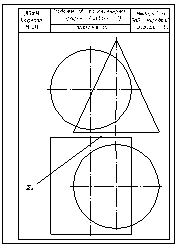 Задание 2: Выполнить на ф.А3 индивидуальное задание №1(задачи 3,4) "Развертки поверхностей": задача 3- развертка цилиндрической или призматической поверхности методом нормального сечения, задача 4- развертка конической или пирамидальной поверхности методом триангуляции по индивидуальным вариантам (на Рис 2 представлен один вариант из 30).Рис.2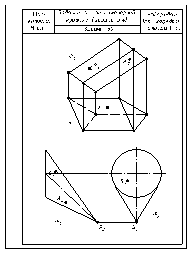 Задание 3: Выполнить на ф.А4 индивидуальное задание №2(1) "Оформление чертежей". Пример выполнения задания приведен на рис.3.Рис.3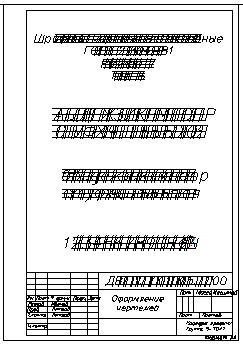 Задание 4: Выполнить на ф.А3 индивидуальное задание №2(2) "Деталь 1". Чертеж детали по ее эскизу с параметризацией и прямоугольная изометрическая проекция детали по индивидуальным вариантам моделей. Пример выполнения задания приведен на рис. 4.Рис.4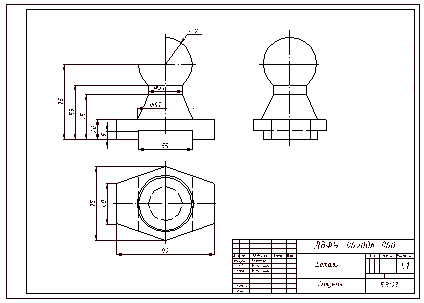 Задание 5: Выполнить на ф.А3индивидуальное задание №2(3) "Деталь 2". Чертеж детали с простым, сложным разрезами и сечением по индивидуальным вариантам (на рис 5 представлен один вариант из 30). Рис.5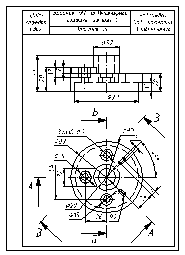 Задание 6: Выполнить на листках в клеточку ф.А4 индивидуальное задание №3(1,2) "Эскиз детали с наружной резьбой с натуры" (рис.6) и "Эскиз детали с внутренней резьбой с натуры"(Рис.7).   Рис.6 Рис.7               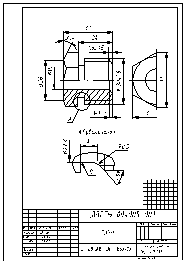 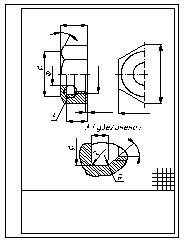 Задание 7: Выполнить на ф.А4 индивидуальное задание №4(1): по индивидуальным вариантам выполнить сборочный чертеж и спецификацию соединения деталей винтом, обозначить сварное и клеевое соединения (на рис.8 представлен один вариант из 30). Рис.8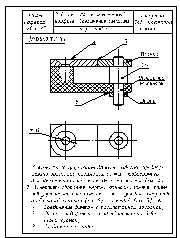 Задание 8: Выполнить на ф.А4 индивидуальное задание №4(2): по индивидуальным вариантам выполнить сборочный чертеж паяного соединения деталей, совмещенный со спецификацией (на рис.9 представлен один вариант из 30). Рис.9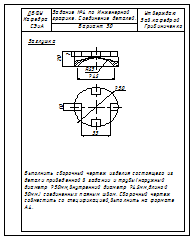 Задание 8: Выполнить индивидуальное задание №5: по индивидуальным вариантам прочитать чертеж общего вида, выполнить эскизы простой, средней сложности и сложной деталей, прямоугольную изометрическую проекцию и рабочий чертеж одной из них (на рис.10 представлен один вариант из 30). Рис.10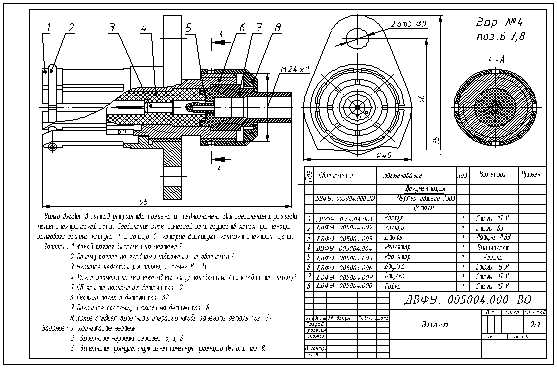 Код и формулировка компетенцииЭтапы формирования компетенцииЭтапы формирования компетенцииСпособность и готовность разработать проекты объектов профессиональной деятельности с учетом физико-технических, механико-технологических, эстетических, эргономических, экологических и экономических требований (ПК-23)Знаетосновные понятия и термины, связанные с теорией начертательной геометрии и инженерной графикиСпособность и готовность разработать проекты объектов профессиональной деятельности с учетом физико-технических, механико-технологических, эстетических, эргономических, экологических и экономических требований (ПК-23)Умеетпользоваться научной и справочной литературойСпособность и готовность разработать проекты объектов профессиональной деятельности с учетом физико-технических, механико-технологических, эстетических, эргономических, экологических и экономических требований (ПК-23)Владеетвладеть знаниями в области начертательной геометрии и инженерной графикиСпособность и готовность принять участие в разработке и оформлении проектной, нормативной и технологической документации для ремонта, модернизации и модификации судового электрооборудования и средств автоматики (ПК-24)Знаетметодологические принципы, применяемые в начертательной геометрии и инженерной графикиСпособность и готовность принять участие в разработке и оформлении проектной, нормативной и технологической документации для ремонта, модернизации и модификации судового электрооборудования и средств автоматики (ПК-24)Умеетиспользовать современные программные и технические средства информационных технологий для решения задач, связанных с начертательной геометрией и инженерной графикойСпособность и готовность принять участие в разработке и оформлении проектной, нормативной и технологической документации для ремонта, модернизации и модификации судового электрооборудования и средств автоматики (ПК-24)Владеетосновами решения задач по начертательной геометрии и инженерной графикиСпособность и готовность эффективно использовать материалы, электрооборудование, соответствующие алгоритмы и программы для расчетов параметров технологических процессов (ПК-26)Знаеттребования ГОСТов по эффективному использованию материаловСпособность и готовность эффективно использовать материалы, электрооборудование, соответствующие алгоритмы и программы для расчетов параметров технологических процессов (ПК-26)УмеетСоставлять алгоритмы технологических процессовСпособность и готовность эффективно использовать материалы, электрооборудование, соответствующие алгоритмы и программы для расчетов параметров технологических процессов (ПК-26)ВладеетПрограммами для САПР№ п/пКонтролируемые разделы / темы дисциплиныКоды и этапы формирования компетенций Коды и этапы формирования компетенций Оценочные средства Оценочные средства № п/пКонтролируемые разделы / темы дисциплиныКоды и этапы формирования компетенций Коды и этапы формирования компетенций текущий контрольПромеж. атт.1Графические работы, основные правила выполнения и оформления эскиза детали по её модели.ПК-23знает ОУ-1 собеседование1, 21Графические работы, основные правила выполнения и оформления эскиза детали по её модели.ПК-23умеетОУ-1 собеседование7, 101Графические работы, основные правила выполнения и оформления эскиза детали по её модели.ПК-23владеетРабота на ПК (ТС-1)4, 172Основные правила ЕСКД по нанесению размеров. Параметризации геометрических фигур.ПК-26знает ОУ-1 собеседование1, 22Основные правила ЕСКД по нанесению размеров. Параметризации геометрических фигур.ПК-26умеетОУ-1 собеседование7, 202Основные правила ЕСКД по нанесению размеров. Параметризации геометрических фигур.ПК-26владеетРабота на ПК (ТС-1)15, 113Виды – дополнительные и местные.ПК-24знает Работа на ПК (ТС-1)3, 93Виды – дополнительные и местные.ПК-24умеетОУ-1 собеседование5, 154Прямоугольные изометрические проекцииПК-23знает ОУ-1 собеседование124Прямоугольные изометрические проекцииПК-23умеетРабота на ПК (ТС-1)195Комплексный чертеж точек, прямых и плоскостей. Составление пространственных графических алгоритмов решения позиционных задач.ПК-26знает ОУ-1 собеседование1, 25Комплексный чертеж точек, прямых и плоскостей. Составление пространственных графических алгоритмов решения позиционных задач.ПК-26умеетОУ-1 собеседование7, 105Комплексный чертеж точек, прямых и плоскостей. Составление пространственных графических алгоритмов решения позиционных задач.ПК-26владеетРабота на ПК (ТС-1)4, 176Прямоугольная изометрическая проекцияПК-24знает ОУ-1 собеседование1, 26Прямоугольная изометрическая проекцияПК-24умеетОУ-1 собеседование7, 206Прямоугольная изометрическая проекцияПК-24владеетРабота на ПК (ТС-1)15, 117Поверхности второго, четвертого порядков, построение проекций и контуров поверхностей.ПК-23знает Работа на ПК (ТС-1)3, 97Поверхности второго, четвертого порядков, построение проекций и контуров поверхностей.ПК-23умеетОУ-1 собеседование5, 157Поверхности второго, четвертого порядков, построение проекций и контуров поверхностей.ПК-23владеетОУ-1 собеседование128пространственные и графических алгоритмы построения плоских сечений поверхностей и их натуральной величины.ПК-26знает Работа на ПК (ТС-1)198пространственные и графических алгоритмы построения плоских сечений поверхностей и их натуральной величины.ПК-26умеетОУ-1 собеседование1, 28пространственные и графических алгоритмы построения плоских сечений поверхностей и их натуральной величины.ПК-26владеетОУ-1 собеседование7, 109Построение проекций поверхностей. Линия на поверхностиПК-24ПК-23знает Работа на ПК (ТС-1)4, 179Построение проекций поверхностей. Линия на поверхностиПК-24ПК-23умеетОУ-1 собеседование1, 29Построение проекций поверхностей. Линия на поверхностиПК-24ПК-23владеетОУ-1 собеседование7, 2010Пространственные и графические алгоритмы построения линии пересечения двух поверхностей.ПК-26знает Работа на ПК (ТС-1)15, 1110Пространственные и графические алгоритмы построения линии пересечения двух поверхностей.ПК-26умеетРабота на ПК (ТС-1)3, 910Пространственные и графические алгоритмы построения линии пересечения двух поверхностей.ПК-26владеетОУ-1 собеседование5, 1511Линии пересечения соосных поверхностей и по теореме Монжа.ПК-24знает ОУ-1 собеседование1211Линии пересечения соосных поверхностей и по теореме Монжа.ПК-24умеетРабота на ПК (ТС-1)1911Линии пересечения соосных поверхностей и по теореме Монжа.ПК-24владеетОУ-1 собеседование1, 212Пространственные и графические алгоритмы построения разверток.ПК-23знает ОУ-1 собеседование7, 1012Пространственные и графические алгоритмы построения разверток.ПК-23умеетРабота на ПК (ТС-1)4, 1712Пространственные и графические алгоритмы построения разверток.ПК-23владеетОУ-1 собеседование1, 213Решения позиционных задач.ПК-26знает ОУ-1 собеседование7, 2013Решения позиционных задач.ПК-26умеетРабота на ПК (ТС-1)15, 1113Решения позиционных задач.ПК-26владеетРабота на ПК (ТС-1)3, 914Выполнение чертежей деталей с применением простых разрезов.ПК-24знает ОУ-1 собеседование5, 1514Выполнение чертежей деталей с применением простых разрезов.ПК-24умеетОУ-1 собеседование1214Выполнение чертежей деталей с применением простых разрезов.ПК-24владеетРабота на ПК (ТС-1)1915Выполнение чертежей деталей с применением ступенчатых разрезов.ПК-23знает ОУ-1 собеседование1, 215Выполнение чертежей деталей с применением ступенчатых разрезов.ПК-23умеетОУ-1 собеседование7, 1015Выполнение чертежей деталей с применением ступенчатых разрезов.ПК-23владеетРабота на ПК (ТС-1)4, 1716Выполнение чертежей деталей с применением ломаных разрезов.ПК-26знает ОУ-1 собеседование21, 216Выполнение чертежей деталей с применением ломаных разрезов.ПК-26умеетОУ-1 собеседование7, 2016Выполнение чертежей деталей с применением ломаных разрезов.ПК-26владеетРабота на ПК (ТС-1)15, 1117Выполнение чертежей деталей с применением сечений.ПК-24ПК-23знает Работа на ПК (ТС-1)3, 917Выполнение чертежей деталей с применением сечений.ПК-24ПК-23умеетОУ-1 собеседование5, 1517Выполнение чертежей деталей с применением сечений.ПК-24ПК-23владеетОУ-1 собеседование1218Выполнение чертежей (эскизов) деталей с наружной резьбой. Обозначение материалов.ПК-26знает Работа на ПК (ТС-1)22, 1918Выполнение чертежей (эскизов) деталей с наружной резьбой. Обозначение материалов.ПК-26умеетОУ-1 собеседование1, 218Выполнение чертежей (эскизов) деталей с наружной резьбой. Обозначение материалов.ПК-26владеетОУ-1 собеседование7, 1019Выполнение чертежей (эскизов) деталей с внутренней резьбой. Проточки и фаски.ПК-24знает Работа на ПК (ТС-1)4, 1719Выполнение чертежей (эскизов) деталей с внутренней резьбой. Проточки и фаски.ПК-24умеетОУ-1 собеседование1, 219Выполнение чертежей (эскизов) деталей с внутренней резьбой. Проточки и фаски.ПК-24владеетОУ-1 собеседование7, 2020Стандартные детали, обозначение в документации, расчет соединения болтом. Изображение и обозначение соединения сваркой.ПК-23знает Работа на ПК (ТС-1)15, 1120Стандартные детали, обозначение в документации, расчет соединения болтом. Изображение и обозначение соединения сваркой.ПК-23умеетРабота на ПК (ТС-1)3, 920Стандартные детали, обозначение в документации, расчет соединения болтом. Изображение и обозначение соединения сваркой.ПК-23владеетОУ-1 собеседование23, 1521Оформление спецификации, как отдельного документа.ПК-26знает ОУ-1 собеседование1221Оформление спецификации, как отдельного документа.ПК-26умеетРабота на ПК (ТС-1)1921Оформление спецификации, как отдельного документа.ПК-26владеетОУ-1 собеседование1, 222Изображение и обозначения паяного соединения деталей.ПК-24знает ОУ-1 собеседование7, 1022Изображение и обозначения паяного соединения деталей.ПК-24умеетРабота на ПК (ТС-1)24, 1722Изображение и обозначения паяного соединения деталей.ПК-24владеетОУ-1 собеседование1, 223Чертеж общего видаПК-23знает Работа на ПК (ТС-1)7, 2023Чертеж общего видаПК-23умеетОУ-1 собеседование25, 1123Чертеж общего видаПК-23владеетРабота на ПК (ТС-1)3, 924Чтение и деталирование чертежа общего видаПК-26знает ОУ-1 собеседование5, 1524Чтение и деталирование чертежа общего видаПК-26умеетРабота на ПК (ТС-1)12, 2624Чтение и деталирование чертежа общего видаПК-26владеетРабота на ПК (ТС-1)1925Эскиз сложной деталиПК-24ПК-23знает ОУ-1 собеседование1, 225Эскиз сложной деталиПК-24ПК-23умеетОУ-1 собеседование7, 1025Эскиз сложной деталиПК-24ПК-23владеетРабота на ПК (ТС-1)4, 2726Неразъемные соединенияПК-26знает ОУ-1 собеседование1, 226Неразъемные соединенияПК-26умеетОУ-1 собеседование7, 2026Неразъемные соединенияПК-26владеетРабота на ПК (ТС-1)15, 1127Разъемные соединенияПК-23знает Работа на ПК (ТС-1)3, 927Разъемные соединенияПК-23умеетОУ-1 собеседование5, 1527Разъемные соединенияПК-23владеетРабота на ПК (ТС-1)12Код и формулировка компетенцииЭтапы формирования компетенцииЭтапы формирования компетенциикритериипоказателиПК-23 - способностью и готовностью разработать проекты объектов профессиональной деятельности с учетом физико-технических, механико-технологических, эстетических, эргономических, экологических и экономических требованийзнает (пороговый уровень)критерии оптимальности, этапы решения задачи оптимизации, аналитические методы оптимизации, многокритериальные задачи оптимизации;Знание физико-технических, механико-технологических, эстетических, экологических, эргономических и экономических требований для разработки проектовСпособность перечислить физико-технических, механико-технологических, эстетических, экологических, эргономических и экономических требований для разработки проектовПК-23 - способностью и готовностью разработать проекты объектов профессиональной деятельности с учетом физико-технических, механико-технологических, эстетических, эргономических, экологических и экономических требованийумеет (продвинутый уровень)проектировать, рассчитывать и  конструировать оборудование морской техники в среде современных систем автоматизированного проектирования;Умение использовать информационные технологии для разработки проектовСпособность осуществлять использование информационных технологий для разработки проектовПК-23 - способностью и готовностью разработать проекты объектов профессиональной деятельности с учетом физико-технических, механико-технологических, эстетических, эргономических, экологических и экономических требованийвладеет (высокий уровень)навыками работы с научной и справочной литературойВладение навыками по разработке проектов объектов профессиональной деятельностиСпособность разработать проект объектов профессиональной деятельностиПК - 24 - способностью и готовностью принять участие в разработке и оформлении проектной, нормативной и технологической документации для ремонта, модернизации и модификации судового электрооборудования и средств автоматикизнает (пороговый уровень)Методы разработки проектной, нормативной, эксплуатационной и технологической документации для объектов профессиональной деятельностиЗнание основных требований к разработке проектной, нормативной, эксплуатационной и технологической документацииСпособность перечислить основные требования к разработке проектной, нормативной, эксплуатационной и технологической документацииПК - 24 - способностью и готовностью принять участие в разработке и оформлении проектной, нормативной и технологической документации для ремонта, модернизации и модификации судового электрооборудования и средств автоматикиумеет (продвинутый уровень)Разрабатывать проектную, нормативную, эксплуатационную и технологическую документацию для объектов профессиональной деятельностиУмение принять участи в разработке проектной, нормативной, эксплуатационной и технологической документацииСпособность проводить разработку проектной, нормативной, эксплуатационной и технологической документацииПК - 24 - способностью и готовностью принять участие в разработке и оформлении проектной, нормативной и технологической документации для ремонта, модернизации и модификации судового электрооборудования и средств автоматикивладеет (высокий уровень)Навыками разработки проектной, нормативной, эксплуатационной и технологической документации для объектов профессиональной деятельностиВладение навыками разработки проектной, нормативной, эксплуатационной и технологической документацииСпособность разрабатывать проектную, нормативную, эксплуатационную и технологическую документациюПК – 26 - способностью и готовностью эффективно использовать материалы, электрооборудование, соответствующие алгоритмы и программы для расчетов параметров технологических процессовзнает (пороговый уровень)Основные требования к монтажу, наладке дизель-электрических и дизельных энергетических установокЗнание основных требований к монтажу и наладке судовой техникиСпособность перечислить основные требования к монтажу судовой техникиПК – 26 - способностью и готовностью эффективно использовать материалы, электрооборудование, соответствующие алгоритмы и программы для расчетов параметров технологических процессовумеет (продвинутый уровень)Производить техническое наблюдение за энергетическими установкамиУмение проводить техническое наблюдение за судовой техникойСпособность осуществлять техническое наблюдение за судовой техникойПК – 26 - способностью и готовностью эффективно использовать материалы, электрооборудование, соответствующие алгоритмы и программы для расчетов параметров технологических процессоввладеет (высокий уровень)Навыком производить подбор необходимого оборудования и материаловВладение навыками эффективно использовать материалы и оборудование для судовых нуждСпособность использовать материалы и оборудование для судовых нужд№ п/пКод ОСНаименование оценочного средстваКраткая характеристика оценочного средстваПредставление оценочного средства в фонде 1УО-1СобеседованиеСредство контроля, организованное как специальная беседа преподавателя с обучающимся на темы, связанные с изучаемой дисциплиной, и рассчитанное на выяснение объема знаний, обучающегося по определенному разделу, теме, проблеме и т.п.Вопросы по темам/разделам дисциплины 2ТС-1ТренажёрТехническое средство, которое может быть использовано дляконтроля приобретенных обучающимся профессиональных навыков иумений по управлению конкретным материальным объектом.Комплект заданий для работы на компьютереБаллы (рейтинговой оценки)Оценка зачета/ экзамена (стандартная)Требования к сформированным компетенциям5 (100-86)«зачтено»/ «отлично»Оценка «отлично» выставляется студенту, если он глубоко и прочно усвоил программный материал, исчерпывающе, последовательно, четко и логически стройно его излагает, умеет тесно увязывать теорию с практикой, свободно справляется с задачами, вопросами и другими видами применения знаний, причем не затрудняется с ответом при видоизменении заданий, использует в ответе материал монографической литературы, правильно обосновывает принятое решение, владеет разносторонними навыками и приемами выполнения практических задач. 4 (85-76)«зачтено»/ «хорошо»Оценка «хорошо» выставляется студенту, если он твердо знает материал, грамотно и по существу излагает его, не допуская существенных неточностей в ответе на вопрос, правильно применяет теоретические положения при решении практических вопросов и задач, владеет необходимыми навыками и приемами их выполнения.3 (75-61)«зачтено»/ «удовлетворительно»Оценка «удовлетворительно» выставляется студенту, если он имеет знания только основного материала, но не усвоил его деталей, допускает неточности, недостаточно правильные формулировки, нарушения логической последовательности в изложении программного материала, испытывает затруднения при выполнении практических работ.2 (60-50)«не зачтено»/ «неудовлетворительно»Оценка «неудовлетворительно» выставляется студенту, который не знает значительной части программного материала, допускает существенные ошибки, неуверенно, с большими затруднениями выполняет практические работы. Как правило, оценка «неудовлетворительно» ставится студентам, которые не могут продолжить обучение без дополнительных занятий по соответствующей дисциплине.